ที่ มท ๐๘๑๐.๘/ว					       กรมส่งเสริมการปกครองท้องถิ่น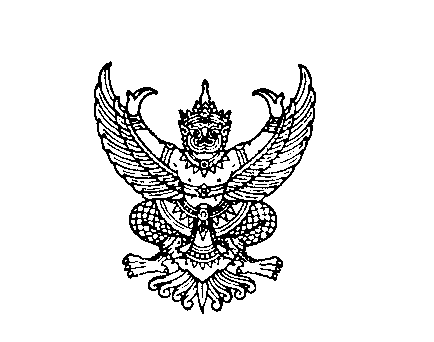 							       ถนนนครราชสีมา เขตดุสิต กทม. ๑๐๓๐๐						       เมษายน  2563เรื่อง    การแก้ไขปัญหาการถ่ายโอนทางหลวงแผ่นดินและทางหลวงชนบทให้แก่องค์กรปกครองส่วนท้องถิ่นเรียน	 ผู้ว่าราชการจังหวัด ทุกจังหวัด ยกเว้นจังหวัดอุตรดิตถ์ และจังหวัดนครศรีธรรมราชสิ่งที่ส่งมาด้วย  สำเนาหนังสือสำนักงานปลัดสำนักนายกรัฐมนตรี ที่ นร 0107/1641  ลงวันที่  19  กุมภาพันธ์ 2563
 	         จำนวน  1  ชุด 	ด้วยกรมส่งเสริมการปกครองท้องถิ่นได้รับแจ้งจากสำนักงานปลัดสำนักนายกรัฐมนตรีว่า คณะกรรมการการกระจายอำนาจให้แก่องค์กรปกครองส่วนท้องถิ่น (ก.ก.ถ.) ในคราวประชุมครั้งที่ 1/2563 เมื่อวันที่ 12 กุมภาพันธ์ 2563 ได้มีมติรับรองรายงานการประชุม ก.ก.ถ. ครั้งที่ 4/2562 เมื่อวันที่ 30 ตุลาคม 2562 ซึ่งได้พิจารณาเรื่อง การแก้ไขปัญหาการถ่ายโอนทางหลวงแผ่นดินและทางหลวงชนบทให้แก่องค์กรปกครองส่วนท้องถิ่น โดยมีมติเห็นชอบในหลักการในการกำหนดแนวทางและหลักเกณฑ์การแก้ไขปัญหาการถ่ายโอนภารกิจทางหลวงแผ่นดินและทางหลวงชนบทที่องค์กรปกครองส่วนท้องถิ่นได้รับโอนจากกรมทางหลวงและกรมทางหลวงชนบท ดังนี้
 	1. กรณีการถ่ายโอนภารกิจทางหลวงแผ่นดินและทางหลวงชนบท ที่ไม่เป็นไปตามขอบเขตการถ่ายโอน ขั้นตอนและวิธีปฏิบัติ ตามแผนปฏิบัติการกำหนดขั้นตอนการกระจายอำนาจให้แก่องค์กรปกครองส่วนท้องถิ่น ฉบับที่ 1 พ.ศ. 2545 และฉบับที่ 2 พ.ศ. 2551 กำหนดไว้ ให้องค์กรปกครองส่วนท้องถิ่นหรือ   ส่วนราชการที่ถ่ายโอนภารกิจ นำเรื่องเสนอคณะอนุกรรมการอำนวยการการกระจายอำนาจให้แก่องค์กรปกครอง    ส่วนท้องถิ่นระดับจังหวัดพิจารณาดำเนินการโอนภารกิจและส่งมอบทรัพย์สินที่เกี่ยวข้องให้แก่ส่วนราชการที่ถ่ายโอนภารกิจนั้น เพื่อให้ส่วนราชการนั้นพิจารณาถ่ายโอนภารกิจให้แก่องค์กรปกครองส่วนท้องถิ่นที่เกี่ยวข้องให้ถูกต้องและเป็นไปตามขอบเขตการถ่ายโอน ขั้นตอนและวิธีปฏิบัติ ตามแผนปฏิบัติการฯ กำหนดไว้ 	2. กรณีการถ่ายโอนภารกิจทางหลวงแผ่นดินและทางหลวงชนบท โดยถูกต้องและเป็นไปตามขอบเขตการถ่ายโอน ขั้นตอนและวิธีปฏิบัติ ตามแผนปฏิบัติการกำหนดขั้นตอนการกระจายอำนาจให้แก่องค์กรปกครองส่วนท้องถิ่น ฉบับที่ 1 พ.ศ. 2545 และฉบับที่ 2 พ.ศ. 2551 กำหนดไว้ หากแต่ด้วยระยะเวลาและสถานการณ์ที่เปลี่ยนแปลงไป เป็นเหตุให้ภารกิจดังกล่าวไม่อยู่ในขอบเขตการถ่ายโอนภารกิจ เช่น ในขณะถ่ายโอนภารกิจถนนมีสภาพเป็นถนนสายรอง ต่อมาสภาพถนนเปลี่ยนแปลงไปเป็นถนนสายหลักและ/หรือเป็นถนนสายทางเชื่อมต่อระหว่างจังหวัดที่สำคัญ ดังนี้ ให้องค์กรปกครองส่วนท้องถิ่นหรือส่วนราชการที่ถ่ายโอนภารกิจ นำเรื่องเสนอคณะอนุกรรมการอำนวยการการกระจายอำนาจให้แก่องค์กรปกครองส่วนท้องถิ่นระดับจังหวัดพิจารณาดำเนินการโอนภารกิจและส่งมอบทรัพย์สินที่เกี่ยวข้องให้แก่ส่วนราชการที่ถ่ายโอนภารกิจนั้น เพื่อให้ส่วนราชการนั้นพิจารณาดำเนินการภารกิจดังกล่าว 	3. กรณีการถ่ายโอนภารกิจทางหลวงแผ่นดินและทางหลวงชนบท โดยถูกต้องและเป็นไปตามขอบเขตการถ่ายโอน ขั้นตอนและวิธีปฏิบัติ ตามแผนปฏิบัติการกำหนดขั้นตอนการกระจายอำนาจให้แก่องค์กรปกครองส่วนท้องถิ่น ฉบับที่ 1 พ.ศ. 2545 และฉบับที่ 2 พ.ศ. 2551 กำหนดไว้ หากแต่เกินขีดความสามารถขององค์กรปกครองส่วนท้องถิ่นนั้น และองค์กรปกครองส่วนท้องถิ่น ไม่สามารถดำเนินภารกิจได้ ไม่ว่าด้วยเหตุใด ๆ ให้องค์กรปกครองส่วนท้องถิ่นนั้น ร้องขอความช่วยเหลือจากองค์กรปกครองส่วนท้องถิ่นอื่น หรือส่วนราชการที่ถ่ายโอนภารกิจดำเนินการแทนไปพลางก่อน โดยยังถือเป็นทรัพย์สิน กรรมสิทธิ์ หรือหน้าที่ความรับผิดชอบขององค์กรปกครองส่วนท้องถิ่นนั้นอยู่ และห้ามส่วนราชการและ 													     /องค์กร...องค์กรปกครองส่วนท้องถิ่น รับถ่ายโอนภารกิจคืนไม่ว่าด้วยเหตุใด ๆ และกรณีเกินขีดความสามารถขององค์กรปกครองส่วนท้องถิ่นอื่น และส่วนราชการที่ถ่ายโอนภารกิจให้ร้องขอต่อคณะกรรมการการกระจายอำนาจให้แก่องค์กรปกครองส่วนท้องถิ่น เพื่อพิจารณาแก้ไขปัญหาต่อไป						กรมส่งเสริมการปกครองท้องถิ่นพิจารณาแล้ว เพื่อให้การดำเนินการแก้ไขปัญหาการถ่ายโอน   ทางหลวงแผ่นดินและทางหลวงชนบทให้แก่องค์กรปกครองส่วนท้องถิ่นเป็นไปด้วยความเรียบร้อย จึงขอแจ้ง แนวทางและหลักเกณฑ์การแก้ไขปัญหาการถ่ายโอนภารกิจทางหลวงแผ่นดินและทางหลวงชนบทที่องค์กรปกครองส่วนท้องถิ่นได้รับโอนจากกรมทางหลวงและกรมทางหลวงชนบทดังกล่าว เพื่อถือเป็นแนวทางปฏิบัติต่อไป รายละเอียดปรากฏตามสิ่งที่ส่งมาด้วยจึงเรียนมาเพื่อโปรดพิจารณาขอแสดงความนับถืออธิบดีกรมส่งเสริมการปกครองท้องถิ่นกองพัฒนาและส่งเสริมการบริหารงานท้องถิ่นกลุ่มงานส่งเสริมการกระจายอำนาจและการจัดทำงบประมาณเงินอุดหนุนโทร. ๐ ๒๒๔๑ ๙๐๐๐ ต่อ ๒๓๐๑ ๒๓๐๒ โทรสาร  ๐ ๒๒๔๑ ๖๙๕๖ผู้ประสานงาน นางสาวรุจิรา กองลาแซ โทร ๐๘๓ ๒๘๖๗๘๘๕